الاشتراك لفترة تجريبية في قاعدة Emerald حتى نهاية عام 2011 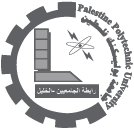 الاشتراك لفترة تجريبية في قاعدة ُ Emerald حتى نهاية عام 2011  نبذة عن القاعدة المواضيع التي تغطيها هذه القاعدة هي: ، الهندسة المدنية ،أمن الاتصالات والحاسبات ، الكمبيوتر ، الإدارة والمحاسبة و خدمات المكتبات.. وتركز على الصناعة بصورة رئيسية، تصدرها مطبعة جامعة MCB . نوع المعلومات التي تغطيها هي:- ببليوجرافية- مستخلص- نص كامل المواضيع التي نشترك بها المكتبةEmerald Engineering eJournal CollectionEmerald Engineering eJournal CollectionEmerald Business, Management and Economics eBook Series Collection Frontlist LibraryEMX Product SurroundEmerald memberدليل الاستخدامhttp://www.emeraldinsight.com/help/pdf/step_by_step_AR.pdf http://www.emeraldinsight.com/help/user/index.htm Emerald help – brief guides to searching and browsing How best to use "browse", "quick search" and "advanced search", as well as understand fully the results pages, are all covered in the following sections:Top ten search tipsUsing the browse functionalityUsing quick and advanced searchDetailed "advanced search" functionality.    روابط الدخول الى القاعدة من داخل الجامعةhttp://www.emeraldinsight.com/ من خارج الجامعةhttp://www.emeraldinsight.com.ezproxy.ppu.edu:8080/  للدخول من خارج الجامعة تحتاج الى حساب هو username:journals Password:123456 او خاص بالموظفين اسم المستخدم:المقطع الاول من البريد الالكتروني مثال : Mohammadh . كلمة المرور:نفس كلمة المرور المستخدمة في الدخول الى البريد الالكتروني .  خاص بالطلبة اسم المستخدم:رقمك الجامعي بدون "/"  كلمة المرور:نفس كلمة المرور المستخدمة في الدخول الى البريد الالكتروني   More E-Resources please visit:  http://library.ppu.edu/freeresources/Default.aspx  --  PPU LibraryMohammad I.A Hamdieh E-Resources Services Dep. Tel-Fax +970-2-2231921 ext 148http://library.ppu.edu/ar/Default.aspx14/11/2011